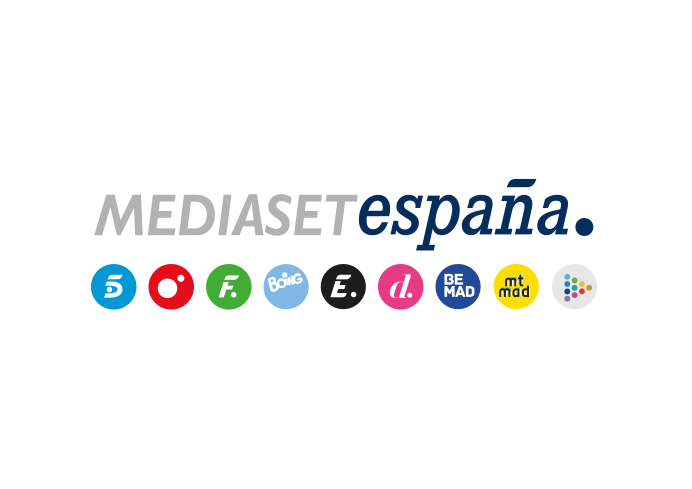 Madrid, 24 de septiembre de 2021‘Secret Story’ crece de nuevo, lidera su franja y duplica a la segunda opción de la nocheCon un 17,4% de share y 1,8M de seguidores, se impuso en su franja al 8,6% de Antena 3, cuya tercera entrega de ‘Los hombres de Paco’ perdió casi 2 puntos, quedando por debajo del millón de espectadoresEl reality de Telecinco, que elevó su target comercial hasta el 19,1%, obtuvo un seguimiento del 23,6% en jóvenes de 13-24 años y un 21,3% en 25-34 añosEn Cuatro, ‘Horizonte’ (7,5%) batió su récord de temporada y lideró por 2,4 puntos frente a su inmediato competidor, al que se impuso en prime time (5,8%) y late night (7,7%)La tercera gala de ‘Secret Story’ consolidó anoche su liderazgo en la franja con un nuevo respaldo mayoritario de los espectadores que lo auparon hasta anotar un 17,4% de share y más de 1,8M de seguidores. Volvió a sumar seguidores hasta duplicar a su inmediato competidor, Antena 3 (8,6%), en cuya franja, el tercer capítulo de ‘Los hombres de Paco’ (7,6% y 939.000) perdió casi 2 puntos respecto a la semana pasada y bajó del millón de espectadores. El reality de Telecinco alcanzó cerca de 5,6 millones de espectadores conectados al menos durante un minuto con el programa. Creció 1,7 puntos hasta registrar un 19,1% en target comercial, con su público más afín entre los espectadores de 13 a 24 años (23,6%) y de 25 a 34 años (21,3%). Superó la media nacional en los mercados regionales de Andalucía (24,1%), Murcia (21%), Madrid (18,5%), Canarias (17,7%) y en el denominado ‘Resto’ (20%). En day time, destacaron los liderazgos de ‘El programa de Ana Rosa’ (20,8% y 690.000), por encima del 18% de su competidor. Mientras que ‘Sálvame Limón’ (14,1% y 1,5M) y ‘Sálvame Naranja’ (16,2% y 1,4M), superaron las ofertas de su rival (12,3% y 14,2%, respectivamente).Telecinco fue ayer la televisión más vista del jueves con un 15,8% de share y la preferida por los espectadores que componen el target comercial, donde creció hasta el 17,3%, superando a Antena 3 en casi 1 punto en total individuos y en 4,5 puntos en el público más dinámico, donde descendió hasta el 12,8%. Una victoria propiciada por la hegemonía de Telecinco en las franjas de mañana (18,9%), tarde (15,8%), late night (23,3%) y day time (17%).Récord de temporada para ‘Horizonte’Por otro lado, Cuatro se impuso ayer a su principal competidor en las franjas de prime time (5,8% vs. 5,6%) y late night (7,7% vs. 5,5%), propiciado por el buen comportamiento de la nueva entrega de ‘Horizonte’, presentador por Iker Jiménez. Con un 7,5% y 675.000 espectadores, anotó su mejor dato de la temporada, con 2,4 puntos de ventaja sobre la oferta de su rival (5,1%). El espacio de investigación creció hasta el 9,5% en target comercial.De igual forma, en Cuatro también destacaron ayer ‘Todo es mentira’ (6,4%) y ‘Todo es mentira bis’ (5,9%), con datos por encima de la oferta de su competidor en la franja (6,2% y 5,8%, respectivamente).Por lo que respecta a las televisiones temáticas, ‘Factoría de Ficción’, con un 2,4% de share, y Energy, con un 2,3%, encabezaron el ranking de las más vistas del jueves.